                 Сценарий осеннего праздника                для старшей группы детского садаВечер загадок «Леший день» для детей старшей группы                                                           Муз.рук. Мокеева А.М.Данный праздник посвящён народному празднику Ерофей - лешегон, который отмечается 17 октября.Историческая справкаПо поверью, изгнанная в сентябре из деревни в лес нечистая сила проваливалась под землю до весны, стараясь напакостить напоследок людям. Поэтому в Леший день старались в лес не ходить.ОборудованиеФонограммы пьесы «Октябрь» П.И. Чайковского, завывания ветра, шагов по осенним листьям, песни «Вместе весело шагать...» В. Шаинского; кузовок для Аленушки; картинки с изображением грибов — опят, мухомора, боровика, сыроежек, лисичек; 4 корзинки, равное количество деревянных грибков из счетного материала, шариков красного, синего цвета. Действующие лица взрослые:ВедущийАленушкаЛешийЗал представляет собой осенний лес — елочки, деревья (бутафория), на полу около них лежат желтые и красные листья. У одной стены расставлены карточки с изображением грибов.Дети входят в зал под пьесу «Октябрь» П.И. Чайковского из цикла «Времена года»  и садятся на места.Ведущий:  Что ни день — то резче ветер                     Рвет в лесу листву с ветвей...                     Что ни день — то раньше вечер,                      А светлеет все поздней.                     Медлит солнышко, как будто                     Подниматься, силы нет...                     Потому и всходит утро                     Над землей почти в обед.          И. Мазнин                             Песня «Осень в лесу»Звучит фонограмма шуршания листьев под ногами. В зал входит Аленушка с кузовком и здоровается с ребятами.Ведущий. Куда ты собралась, Аленушка?Аленушка: В лес по грибы.                      Ведь волнушки я люблю                      Больше всех на свете.                      Под березками растут,                      Под осинками растут,                      Грибников охотно ждут.                      И осеннею порой                      С кузовами, с коробами                      В лес пойдем мы за грибами.               Н. ЛопатинаВедущий. Аленушка, не ходи сегодня в лес. Ведь сегодня заповедный Леший день. Попадешься Лешему — утащит тебя с собой под землю.Аленушка. Это все суеверия. Не боюсь я никого и ничего!Ведущий. Да ты хоть кофточку надень наизнанку, чтобы Леший тебя не узнал. У него самого все шиворот-навыворот, вот и тебя он за свою примет, отпустит домой.Аленушка. Вот еще! Стану я смешно одеваться! Я не неряха. А вы-то, ребята, со мной в лес пойдете?Дети. Да!Аленушка. Тогда поднимайтесь да в путь-дорогу собирайтесь!                                    Звучит «Веселый марш»Аленушка. Вот мы и в лесу.                      Уж ты, бор-борок,                      Дай ягод коробок,                      Грибов кузовочек,                      Орехов мешочек!                           Русская народная приговорка                   Раздается завывание ветра. Появляется Леший.Леший: Это кто здесь гуляет,                Мои грибы собирает?Аленушка: Это я, Алена.Леший: Гриб тебе соленый!                Я тебя схвачу,                Домой не пущу,                Под землю утащу!             Леший хватает Аленушку. Она начинает причитать.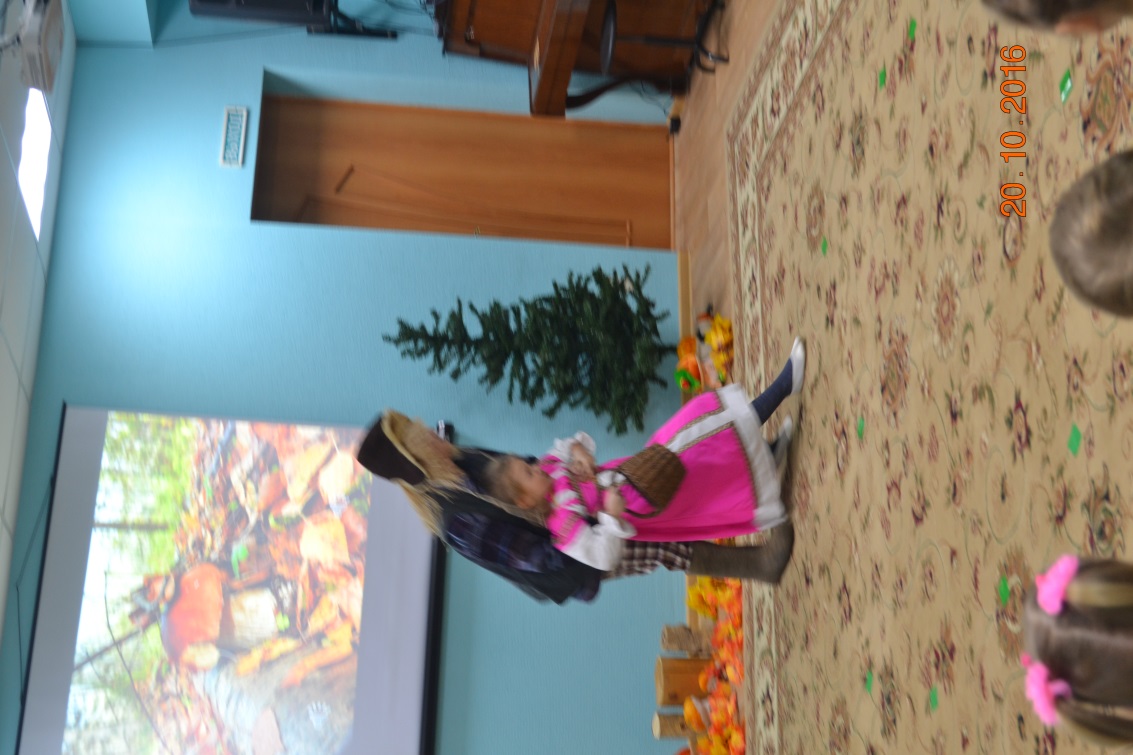 Аленушка. Зачем я в лес пошла, старших не послушала! Дедушка Лешачок, отпусти меня, пожалуйста. Как же бабушка и дедушка без меня жить будут? Они у меня старенькие — и воды не принесут, и дров не припасут. (Плачет.)Леший. Развела сырость! Страсть как не люблю женских слез. Ладно, так и быть, если отгадаешь мои лесные загадки, я тебя отпущу.Аленушка. А можно ребята мне помогут?Леший. Ладно, пусть тоже отгадывают. Я сегодня добрый. Слушайте и думайте! (Загадывает загадки.)Отыскал я их в лесу,А теперь домой несу.Видишь — полное лукошко.Будем жарить их с картошкой. (Грибы.)        Л. ВенгерА теперь задание усложняется: надо не только назвать гриб, про который я вам расскажу, но и найти его.Леший загадывает загадки, дети называют гриб и выбирают соответствующую картинку.В лесу на лужочкеГнилые пенечки.А на каждом из нихМного братцев лихих. (Опята.)     В. ХесинА вот кто-то важныйНа беленькой ножке,Он с красною шляпкой,На шляпке горошки. (Мухомор.)     Н. ПикулеваВсе бредешь, бредешь по лесу,Паутина, как завеса.Чуть пригнулся — видишь вмигБелый, крепкий ... (боровик).Так заметны на дорожкеИ в траве. Все белоножки.В разных шляпках. Ну, не мешкай!Собирай-ка ... (сыроежки).Под опавшие листочкиДружно спрятались грибочки.Очень хитрые сестричкиЭти желтые ... (лисички).Вижу, знаете вы грибы. А вот знаете ли вы, какие ягоды растут в наших  лесах?Дети. Брусника, черника, голубика, малина, земляника, клюква, костяника...Аленушка. Давайте, ребята, насобираем для Лешего ягод да грибов, пусть их сушит да варит.                              Игра «Собери грибы и ягоды»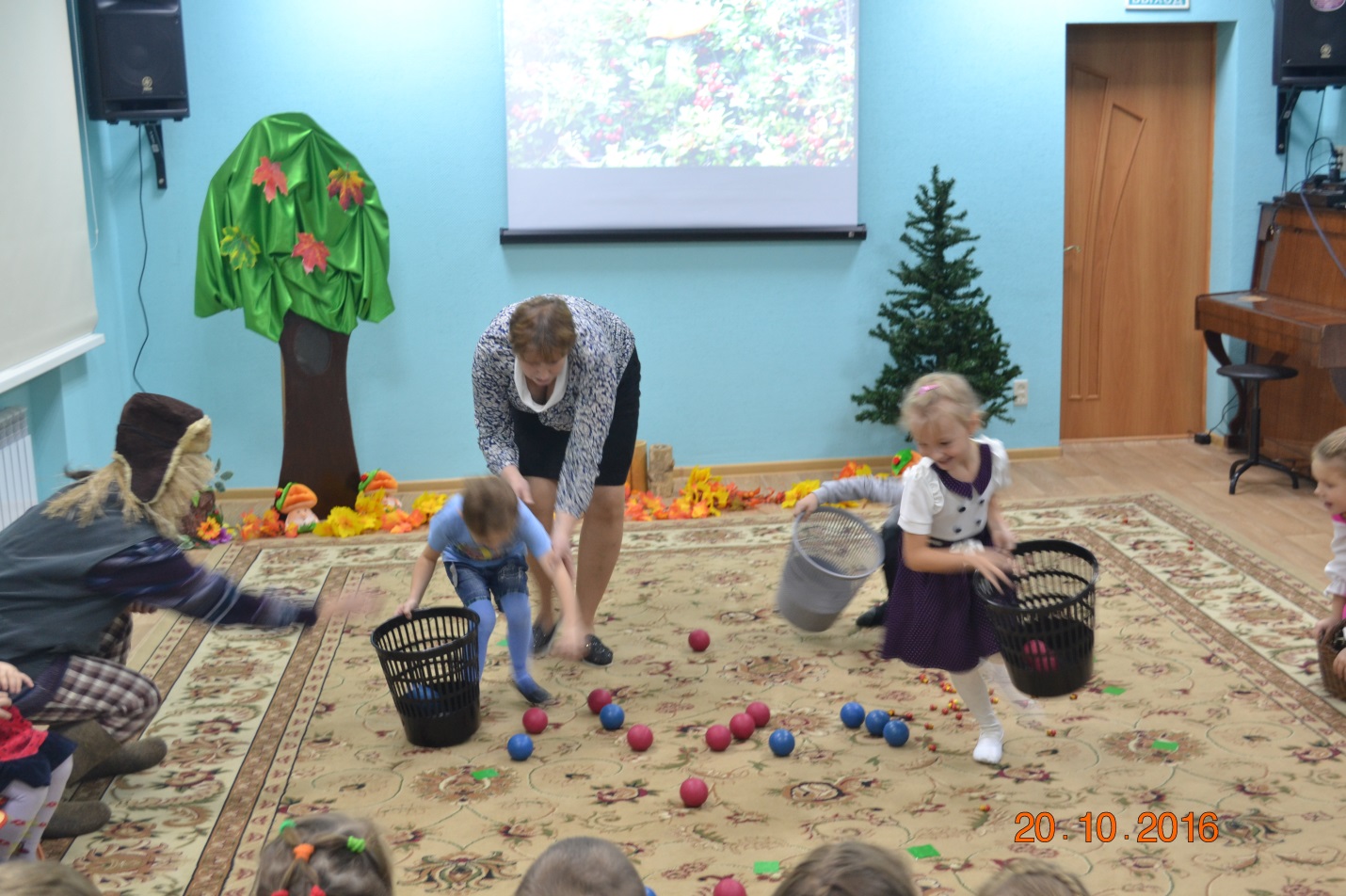 Участвуют 4 ребенка. Каждый держит корзину. На полу рассыпают вперемешку деревянные грибы из счетного материала и шарики разных цветов в одинаковом количестве. Дети по команде начинают собирать в корзинки «грибы» и «ягоды». Один ребенок собирает грибы, второй — красные шарики («клюква»),третий — синие («голубика»). Побеждает ребенок, первым выполнивший задание.Леший. Уважили Лешачка. Грибы засолю, ягоды насушу и варенье сварю. А теперь слушайте мою новую загадку.Он пришел, наполнил кадки,Поливал усердно грядки,С шумом окна промывал,На крыльце потанцевал.Побродил по крыше вволюИ ушел по лужам в поле. (Дождь.)     Л. Сандлер                                Песня «Кап-кап»Леший. И еще одну загадку я вспомнил.                Всем оно нам нравится,                Без него мы плачемся.                А едва появится —                Взгляд отводим, прячемся:                 Уж очень оно яркое                 И жаркое-прежаркое. (Солнце.)               И. Мазнин                     Русская народная игра «Солнышко»                  Дети встают вокруг «Солнышка» и поют:Солнышко-ведрышко,               Взявшись за руки, дети идутВыглянь-ка в окошко,                по кругу. «Солнышко» кружится-Посвети немножко!                    в центре.Солнце заиграло,                        Останавливаются и показывают                                                          «фонарики».Деточкам сказало:                      «Солнышко» выполняет «пружинку».— А играйте в поле,                   Слова «солнышка».Прыгайте на воле.Дети и «Солнышко» прыгают врассыпную по залу (прыжки произвольные — на двух ногах, на одной ножке, поскоки и др.). Ведущий громко говорит: «Тучка!» Дети должны быстро встать в круг около «Солнышка».Леший. А вот теперь я проверю, помните ли вы, какие животные живут у нас в лесу. (Загадывает загадки.)Заберется в огородИ давай над грядкоюЗабивать капустой рот,Грызть морковь украдкою:Погрызет часок-другойИ стрелой летит домой. (Заяц.)            И. МазнинКто в лесу огромней всех,Кто богатый носит мех,Кто в берлоге до весныДнем и ночью смотрит сны? (Медведь.)               В. СтепановСмел и зол разбойник серый.Чуть козу вчера не съел он.К счастью, Тузик и ТрезоркаЗа отарой смотрят зорко.Еле ноги уволокОт собак матерый ... (волк).                     Г. ЛадонщиковЭта рыжая плутовкаИ коварна и хитра.Быстрых зайцев ловит ловко,Кур ворует со двора.И мышами поживитьсяЛюбит шустрая ... (лисица).                   Г. Ладонщиков                          Игра «Хитрая лиса»Леший: Все загадки разгадали.                 Уж не помню ни одной!Аленушка: Выполняй ты обещанье,                      Отпусти меня домой.Леший: Отпущу, но напоследок                Рассмешите вы меня.                Вы меня развеселите?                Отвечайте, дети!Дети: Да!Аленушка: Приготовь скорее ушки.                      Мы споем сейчас частушки!Леса вы хранители –     Это восхитительно!     Лес цените вы, друзья,     Не беречь его нельзя!2. Зайчик серый предо мной    Проскакал к себе домой.    Две кукушки в тишине    Куковали звонко мне.3. Чуть подальше забрела,     Там малинки набрала.     Всё в лукошке принесу.     Хорошо у нас в лесу! 4. Не ходите, девки, в лес,    Комары кусаются,    А на тех, кто краше всех,    Пуще всех бросаются. 5. Наши парни ходят гордо,    Нос повыше задерут,    Оттого и сыроежку    Под кусточком не найдут. 6. Пошли девки за малиной    Да и заплутали,    Как медведя увидали,    Вмиг домой примчались.Леший. Распотешили, Лешеньку! Так и быть, Аленушка, отпускаю я тебя домой. Только помни: в Леший день в лес больше не ходи! Это я сегодня такой добрый, а в следующий раз не пожалею тебя. А я, как услышу, что петух запоет, так и провалюсь под землю, от зимы и холодов спрячусь. Только весной на белый свет выберусь.Ведущий. По-моему, ребята, пора нам Лешего под землю спрятать, а то передумает и Аленушку с собой заберет.Дети кукарекают. Леший с криком «проваливается под землю» (убегает), оставляет подарки для детей.  Дети вместе с Аленушкой уходят из зала.Осенний утренник во 2 младшей группе.                           «ОСЕННИЕ ВСТРЕЧИ»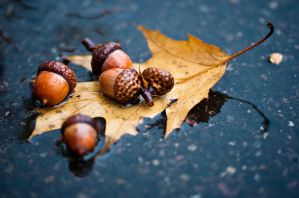 Действующие лица:(Роли исполняют взрослые или старшей-подготовительной групп)- Медведь- Дождик- Гриб- ОсеньХод осеннего праздникаПод спокойную музыку дети с ведущим входят в зал.Ведущий.Что случилось? Что такое?Все горит, как золотое,Всюду листья разноцветные,Даже издали заметные.А кругом светло, красиво...Это осень наступила!Утром мы во двор идем,Листья сыплются дождем,Под ногами шелестятИ летят, летят, летят...Вот и к нам сюда ветерок листочки принес.Мы по листику возьмем,Песенку про них споем.Исполняется песня «Листочки», слова Е. Макшанцевой, музыка А. Филиппенко.Ведущий.Ходит без тропинок, листьями играя.Чудо-рукодельница, осень золотая!1-й ребенок.Праздник осенью в лесу,И светло, и весело. –Вот какие украшеньяОсень здесь развесила.2-й ребенок.Каждый листик золотой —Маленькое солнышко,Соберу в корзинку я,Положу на донышко!3-й ребенок.Берегу я листики.Осень продолжается.Долго дома у меняПраздник не кончается!А. ШибицкаяВедущий.Слышу, листья шелестят...Слышу, веточки хрустят...Кто же это к мам идет?Кто же это к нам бредет?Мы тихонько посидимИ на гостя поглядим.Звучит музыка. В зал с корзиной в руках входит Медведь. Он собирает шишки, разбросанные по полу.Это Мишенька гуляет,Мишка шишки собирает.Медведь.Мишка косолапый по лесу идет.Шишки собирает, песенку поет.Вдруг упала шишкаПрямо мишке в лоб.Мишка рассердилсяИ ногою — топ!Этот стишок дети и ведущий рассказывают и обыгрывают вместе с Медведем.Ведущий.Ты, Мишутка, не сердись,Ты, Мишутка, оглянись.Тут полным-полно ребят,Все помочь тебе хотят!Медведь.Я — лохматый бурый мишка,Я пришел к вам, ребятишки,Песни петь и веселиться,Чтобы с вами подружиться!Вместе мы сейчас пойдемИ все шишки соберем!Проводится игра «Собери шишки».Медведь.Вот спасибо, ребятишки,Помогли собрать все шишкиЗвучит тихая музыка. Медведь садится под елочку и засыпает.Ведущий.Мишка по лесу гулял,Мишка шишки собирал.Наработался. Устал.Сел под елку, задремал.Очень крепко Мишка спит.Ох, и громко он храпит!Мы сейчас его разбудимИ посмотрим, что же будет!Дети подходят к Медведю, хлопают в ладоши. Звучит веселая музыка.Медведь.Вы зачем в ладошки били?Вы зачем меня будили?Ведущий.Мишка, Мишка, хватит спать!Мы зовем тебя играть.Медведь.Не-е-ет! Я не хочу играть.Лучше снова пойду спать!Уходит спать под другую елочку.Ведущий.Ну и Мишка! Вот так соня,Лежебока и тихоня!Что же делать? Как же быть?Как нам Мишку разбудить?Может, ближе подойдем,Песню про него споем?Проводится игра «Мишенька, вставай!»Дети (поют).Мишка, Мишка, что ты долго спишь?Мишка, Мишка, что ты так храпишь?Мишка, Мишка, Мишенька, вставай!Мишка, Мишка, с нами поиграй!Медведь (просыпаясь).Что такое? Не поймуУх, сейчас всех догоню!Звучит веселая музыка. Медведь старается поймать, догнать детей, но у него ничего не получается.Никого я не догнал, никого я не поймал!Что такое? Ну и ну!Снова сяду, отдохну.Игра повторяется.Никого я не догнал, никого я не поймал.Ох, и ловкий же народ в этом садике живет!Ведущий.Мы веселые ребята, любим бегать и играть.А сейчас тебя, Мишутка, приглашаем в лес гулятьМедведь.Нужно нам за ручки взяться,Чтоб в лесу не потеряться.Исполняется песня-хоровод «Медведь и ребята», слова Н. Найденовой, музыка Е. Тиличеевой.Медведь.Очень весело гуляли, звонко песню распевали.Я скажу вам от души, все вы очень хороши!Но прощаться нам пора. До свиданья, детвора!Я пойду в берлогу спать, лапу бурую сосать.Медведь уходит, унося с собой корзину с шишками Дети машут ему на прощание.Ведущий.Ой, ребята, тише, тише...Кажется, я что-то слышу!По листочкам — кап-кап,На ладошки — кап-кап.Солнце спряталось куда-то...Это дождь пошел, ребята!Мы немного подождем,Чтоб не мокнуть под дождем.Звучит веселая музыка. Дети приседают и тихонько хлопают в ладошки — это стучат капельки дождя. В зал вбегает Дождик, он движется между детьми и брызгает на них капельками-султанчиками.Затем музыка стихает, Дождик убегает в сторонку и приседает.Ведущий.Вот и дождик перестал.Он, наверное, устал.Светит солнышко опятьИ зовет нас всех гулять!Заучит плясовая музыка, дети свободно двигаются по залу. Затем вновь звучит музыка -дождя.Снова дождь пошел, друзья.Значит нам гулять...Дети. Нельзя!Дождик (поет).Кап-кап, дон-дон-дон!Капли начали трезвон.Это дождик вас опятьНе пускает погулять!Н. СоловьеваВедущий.Дождик, дождик, подожди,Убери свои дожди.Про тебя мы песню знаемИ тебе ее подарим.Исполняется песня про дождик (по выбору музыкального руководителя).Дождик.Дождик, дождик припустил,Всех ребяток замочил.Ведущий.Ну, скорее поспешим,От дождя мы убежим!Заучит веселая музыка, дети убегают от дождя.Дождик.Вот спасибо вам, друзья,Спели песню про меня.И скажу вам честно я,Что песенка чудесная!Дождик слабенький бывает,Вот такой...(Тихонько хлопает в ладоши.)Ну-ка, хлопайте, ребятки, все со мной!А бывает дождик сильный,Вот такой!(Хлопает о ладоши сильней.)Снова хлопайте, ребятки, все со мной!А еще бывают в небе чудеса,Гром гремит, и начинается ГРОЗА!(Топает и хлопает одновременно.Дети подхватывают движения.Все действия сопровождаются музыкой.)Дождик.Мы старались, не ленились,Хорошенько потрудились.Все помыли, все полили,Всюду землю напоили.Ведущий.А сейчас в лесок пойдем.Может, там грибы найдем!Исполняется песня «За грибами», слова и музыка В. Селезневой. Мелодия песни продолжается, дети с ведущим легким бегом движутся по кругу. В это время в зал вбегает Гриб, приседает в центре круга.Ведущий.Прибежали мы в лесокИ увидели грибок.Дождик, дождик, не робейИ грибок скорей полей!Дождик. Поливаю я грибок, чтобы вырасти он мог.Звучит веселая музыка, Дождик поливает Гриб с помощью капелек-султанчиков Гриб начинает расти.Гриб.Вырос я в лесу густом.Ой! Как весело кругом!Здесь полным-полно ребят,На меня они глядят.Ведущий.На тебя они глядят,И плясать с тобой хотят!Гриб.Что же, пляски я люблю,По секрету говорю.Ну-ка, детки, круг пошире.Начинаем... Три, четыре!Исполняется пляска «Чок да чок!», слова и музыка Е. Макшанцевой.Дождик.Как мы здорово плясалиИ нисколько не устали!Ведущий.В небе солнышко сияет,Солнце землю согревает.И на горке, и у кочки —Всюду выросли грибочки!Звучит легкая музыка, Дождик и Гриб расставляют грибы - муляжи.Гриб.Посмотрите-ка, ребята,Тут маслята, тут опята.А вот это на полянкеЯдовитые поганки!У них яркие уборы,А зовут их...Дети. Мухоморы!Дождик.Гриб очень вредный,На беленькой ножке,В красненькой шляпке,На шляпке — горошки.Ведущий.А сейчас мы поиграем.Кто же ловкий тут? Узнаем!Гриб.Будет музыка звучать — грибы нужно собирать.Стихнет музыка, друзья, собирать грибы нельзя!Дождик. Ну-ка, кто в лесок пойдет и грибочков наберет?Проводится игра «Кто больше наберет грибов».Гриб.Хорошо в лесу гуляли,Много мы грибов набрали.Дождик.А сейчас пришла пораРасставаться, детвора.Веселитесь, не скучайте,Праздник весело встречайте!Под веселую музыку Дождик и Гриб убегаютВедущий.Где же Осень заплутала?Ну куда она пропала?Был тут Мишка косолапый,Мы играли с ним, ребята,С дождем песни распевали,Весело с грибком плясали!Только осени все нет.В чем загадка? В чем секрет?Ну-ка, хлопнем веселей,Пусть отыщет нас скорей.Звучит музыка. В зал входит Осень, на плечах у нее большой красивый платок.Осень.Здравствуйте, мои друзья!К вам пришла на праздник я,Осень разноцветная,Нарядная, заметная.Я спешила, я старалась,Все трудилась, наряжалась.И пока к вам в гости шла,Вот какой платок нашла!Он красивый, расписной,Необычный, не простой.Предлагаю вам, друзья,Поиграть с платочком я.Проводится игра «Волшебный платок» (играя последний раз, Осень накрывает платком корзинку с яблоками, незаметно внесенную в зал).Осень.Раз! Два! Три!Кто же спрятался внутри?Не зевайте, не зевайте,Поскорее отвечайте!Дети называют имя ребенка, который, по их мнению, спрятался под платком.Ведущий. Нет, все ребятки тут! А кто же тогда под платочком?Осень.Мы платочек поднимаем.Что под ним? Сейчас узнаем!Ой! Да тут корзинка. А в корзинке...Дети. Яблоки!Звучит веселая лгу зыка, Осень угощает, детей яблоками.Осень.Быстро время пролетело,Расставаться нам пора.Ждут меня еще заботы.До свиданья, детвора!  Развлечение в старшей группе. Праздник красокЦели и задачи праздника: вызывать эмоциональную реакцию у детей разного характера, совершенствовать навыки в пении музыкально-ритмических движениях, воспроизводить музыкальные образы в соответствии с сюжетом действия на празднике; добиваться четкости исполнения, выразительности, развивать песенное и танцевальное творчество.Содержание праздника.Под фонограмму русской народной мелодии входит Бабушка-загадушка.Бабушка.Я Бабушка-загадушка,Люблю загадки, музыку и сказки... (кланяется).Здравствуйте, дорогие ребятки!В гости идет осенняя сказка,Кружитесь, листочки, быстрей...(разбрасывает осенние листочки).Смотрите, повсюду чудесные краски,Давайте рассмотрим их поскорей!Сколько в мире разных красок:Синий цвет и голубой,Желтый, фиолетовый и красный –Знаем все цвета с тобой.Я дарю вам цветок –Он не мак, не василек.Пестрый, яркий этот цветикИ зовется - СЕМИЦВЕТИК.Ну, скорей берем цветок,Отрываем лепесток(берет лепесток и говорит).А теперь, мои ребятки,Отгадать должны загадку:Я внученьку очень любила,Шапочку красную ей подарила,Девочка имя забыла свое,А ну, подскажите: как звали ее?Дети. Красная Шапочка!Красная Шапочка. (девочка)Я скажу про красный цвет -Лучше цвета в мире нет:Красная редиска выросла на грядке,Рядом помидоры - красные ребятки,Маки красные на окне стоят,Красные листочки за окном горятНам всем  станцевать велят!                    Танец «На горе – то калина» р.н. хоровод.Бабушка.Снова отрываем лепесток,Он голубой, как ручеек:Голубые есть глаза,Голубое небо,Голубые облакаПобежали следом.Голубой самолетОтправляется в полет –Вот какой лепесток,Что похож на ручеек.А теперь вопрос… Что никогда не бывает синим? (трава, листочки на деревьях, солнце).Молодцы!       А теперь еще листок –Как морковка, лепесток,Видят все и спору нет, -Это оранжевый цвет! (Берет морковки.)Открывайте шире глазки –Это все оранжевые краски.Поиграем мы с морковкой,Соберем их быстро, ловко.                     Игра «Кто больше соберет морковок».мл.гр.Бабушка.Пожелтело все вокруг:Лес, поляны, поле, луг.Листья желтые летят,Осыпается наш сад.                           Танец с листочками. мл. гр.Бабушка.Снова беру цветок,Отрываю зеленый лепесток.Девочка.Мы простились с летом краснымИ с зеленою листвой.А теперь все потанцуемВместе весело со мной.Дети ст.гр. исполняют «Парную пляску» (чешская народная мелодия).Бабушка.О солнце летнем вспоминая,В игру веселую сыграем.Посвети нам, солнышко,Осенним днем,Мы в кругу играемИ весело поем!                                 Игра «Гори, гори ясно». ст. гр.                          Солнышко и дождик» мл. гр.Девочка: Можно я возьму цветок                И оторву фиолетовый лепесток?                        В этом году моден фиолетовый цвет,                        Это переливов сиреневый рассвет...                        Будьте всегда красивыми, опрятными,                        Модными, изящными, нарядными!Бабушка  открывает  шкатулку, достают колокольчик.Бабушка : “Если произнести заклинание и позвонить в колокольчик, то здесь появятся гости.Дин-дон, дин-дон,
Волшебный звон!
Колокольчик позвони,
И гостей нам позови!(Дети хором повторяют) Под веселую плясовую мелодию появляются Фома и Ерема с деревянными ложками в руках.(Оба гостя одеты и загримированы одинаково)Фома: Здорово, ребятишки, девчонки и мальчишки! Звать меня Фома и величать опять же, Фома!Ерема: А я, стало быть, как раз Ерёма. Меня Ерёмой звать, Ерёмой величать. Мы с братом любим озорничать! А вы?(Раздают детям ложки, вовлекают в весёлый танец)Фома: Эй, детишки – ребятишки! Вы, наверно, шалунишки?Ерема: Вам бы прыгать да скакать, не читать, не рисовать?Воспитатель: Ребята, давайте докажем Фоме и Ерёме, что мы умеем рисовать быстро. Садитесь-ка, гости дорогие поудобнее, а ребята вас изобразят. Одна команда рисует Фому, а другая Ерёму: один участник начинает, остальные поочередно должны дополнить рисунок 1–2 деталями.Фома: Ну-ка, где тут мой портрет? Как, похож я или нет?Ерёма: (смотрит на портрет Фомы) Ха-ха-ха! Вот это рожа! На меня она похожа!Фома и Ерема: Ну, спасибо, мы пойдём, а портреты заберем.Воспитатель: Подождите, покажите свои портреты детям, – похвалитесь!(Фома и Ерема уходят)Бабушка: В синем море островок –                    Это синий лепесток.             Слушать сказку вы хотите?             Потихонечку сидите...Синяя сказкаТрудно пришлось девочка, когда ей захотелось попасть в «синюю сказку», ведь для этого нужно было побывать у Синего моря. А Синее море очень далеко, добраться до него не так-то просто. И вот девочка сделала из синей бумаги синюю лодку, взяла в каждую руку по синему веслу и отправилась в путь.Девочка спустила свою Синюю лодочку в синей ручеек и спросила его:- донесешь ли ты мою лодочку до синего моря?- донесу... - прожурчал ручеек.В этот ручей влился еще один - побольше. Вдвоем они понесли на себе синюю лодочку так резво, что девочке не пришлось даже грести Синими веслами. Вскоре ручей превратился в полноводную реку. Наконец девочка увидела перед собой Синее море, оно было такое красивое и такое блестящее.- ты очень большое и глубокое? - спросила девочка, но море ей ничего не ответило. Тогда девочке вдруг стало скучно и захотелось домой.- достать тебе из моря камешек? — спросил маленький краб, который грелся на солнышке.- достань - ответила девочка, а сама все думала: «Вот бы мне вернуться домой...» А краб сбежал в воду Синего моря и через минуту вернулся с камешком в клешне.- держи! - сказал он девочке.- какой Синий и какой красивый! - вскрикнула девочка и чтобы не потерять, скорее положила Синий камешек в Синий карман Синего сарафанчика. И что же? Она сразу оказалась дома!- ты, что волшебный?   - спросила девочка у камешка, вынув его из кармана.А камешек вдруг соскользнул с ее ладони - и в ручей. Девочка его не нашла. Ведь камешек был очень Синий, а ручеек тоже очень Синий.Затем бабушка берет из своей корзинки ленты 3 цветов: красного, зеленого и синего.Бабушка.А теперь-ка, дружок,Становись-ка в кружок!Ленты синего цветаЯ даю этим детям,Зеленого - этому кругу.Красные - остальным ребятам.На цвет ленты вы поглядите,С ними весело спляшете.Все дети выполняют упражнения с лентами, под украинскую народную мелодию.Когда бабушка берет цветок, отрывает лепесток, другой воспитатель приклеивает на стене полоски всех цветов радуги. Когда выложены все цвета, бабушка обращает внимание на радугу.Вот какие наши краски –Вышла радуга, как в сказке.Полюбуйтесь, все цвета,Вот какая красота!В осени прекраснойЕсть разноцветные краски,Выйди на улицу – посмотриИ краски пестрые собери!Сколько красок есть на свете –Радуются этому дети!"Праздник красок". КВН по изобразительной деятельности для детей старшей и подготовительной группыЗадачи:Обобщение представлений и знаний об изобразительном искусстве.Формирование художественного воспитания мышления.Развитие способности к изобразительной деятельности (чувство цвета, формы, композиции); воображение и творчество.Формирование умений связанных с художественно-образным отражением предметов и явлений в различных видах изобразительной деятельности.Организация коллективной работы детей для создания произведений декоративного характера.Программное содержание:Под музыку в зал входят 2 команды детей.У каждого участника медальон с символом команды.1. Команды представляют друг другу (шуточный девиз, песенка и рассказ о лучших художниках команды).2. Ведущий представляет жюри – веселых гномов счетоводов. Перед ними символы команд. Каждый символ, появляющийся на столе – это очко заработанное командой.3. Разминка: Назвать все цвета радуги:– Что бывает красного цвета?– Что никогда не бывает синим?– Перечислить теплые цвета– Назвать холодные цвета.– Какой из цветов радуги бывает и теплым и холодным?4. Открывают волшебную шкатулку, достают колокольчики.Воспитатель: “Если произнести заклинание и позвонить в колокольчик, то появятся гости.Дин-дон, дин-дон,
Волшебный звон!
Колокольчик позвони,
И гостей нам позови!(Дети хором повторяют)5. Под веселую плясовую мелодию появляются Фома и Ерема с деревянными ложками в руках.(Оба гостя одеты и загримированы одинаково)Фома: Здорово, ребятишки, девчонки и мальчишки! Звать меня Фома и величать опять же, Фома!Ерема: А я, стало быть, как раз Ерёма. Меня Ерёмой звать, Ерёмой величать. Мы с братом любим озорничать! А вы?(Раздают детям ложки, вовлекают в весёлый танец)Фома: Эй, детишки – ребятишки! Вы, наверно, шалунишки?Ерема: Вам бы прыгать да скакать, не читать, не рисовать?Воспитатель: Ребята, давайте докажем Фоме и Ерёме, что мы умеем рисовать быстро. Садитесь-ка, гости дорогие поудобнее, а ребята вас изобразят.6. Одна команда рисует Фому, а другая Ерёму: один участник начинает, остальные поочередно должны дополнить рисунок 1–2 деталями.Фома: Ну-ка, где тут мой портрет? Как, похож я или нет?Ерёма: (смотрит на портрет Фомы) Ха-ха-ха! Вот это рожа! На меня она похожа!Фома и Ерема: Ну, спасибо, мы пойдём, а портреты заберемВоспитатель: Подождите, покажите свои портреты гномам, – похвалитесь!(Фома и Ерема уходят)7. Воспитатель: Давайте еще раз позвоним в колокольчик и посмотрим, кто к нам ещё придет в гости.Вбегает избушка на курьих ножках.Избушка: Ой, спасите, помогите! Баба-яга меня совсем строевой подготовкой замучила: – “налево! направо! кругом! шагом марш!” что за жизнь пошла? Пойду передохну от Бабы-яги. Деточки, а вы мне поможете? Нарисуйте ей какой-нибудь домок-теремок. И, пожалуйста поярче, покрасивее, отвлекайте её, а я пока спрячусь (убегает).8. По 3–4 человека от команды садятся рисовать теремок, остальные участвуют в игре “Бабочка”.9. Воспитатель: Как звали доброго доктора, который починил бабочке крылышко? Мы сейчас, как доктор Айболит, поможем бабочке, которая потеряла крылышко. (Команды составляют крыло бабочки, последовательно из семи цветов радуги.)10. Под музыку, запыхавшись, вбегает Баба-Яга: Куда это я попала? Детки, куда следы из леса меня привели? Деточки, а вы случайно избушку мою не видели? Пропала она у меня, заблудилась, наверное, уж я ищу её, ищу.Воспитатель: Нет, бабушка, не видели. А вот теремочки мимо пробегали, ребята их нарисовали. Девочки, мальчики, покажите Бабе – Яге свои рисунки (дети показывают).Баба-Яга: Ух, ты!Воспитатель: Ну как, нравятся?Баба-Яга: Нравятся! До чего красивые! Я бы в таком пожила, поцарствовала! (Слышится плач.) Кто это ревёт? Не вы ревёте? Не вы, детки, ревёте? А теремки то и правда прекрасные. Вот тут у меня бы кухня была, вот тут гостиная, тут кабинет… (плач становится громче). Голос, какой знакомый! Да это же… (ходит, ищет) Где ты, моя подружка, горемычная? (Находит избушку и выводит на середину зала.) Нашлась моя бегляночка! Да я ни на какой терем, ни на какой дворец тебя не променяю! (Смотрит рисунки.) Ребята, а можно я их гномикам подарю?(Баба-Яга уходит, зовёт избушку за собой: Цыпа-цыпа-цыпа, затем издалека слышится: Раз, два, левой!)Воспитатель: Ну вот, проводили Бабу-Ягу, теперь можно и повеселиться! (Песенка о картинах.)11. Воспитатель: А сейчас я поколдую над капитанами и превращу их в мух. Колдовать мне поможет стихотворение про Муху-Цокотуху. (Читает стихотворение помогает одевает шапочки с усиками.)Муха-муха-Цокотуха позолоченное брюхо.
Муха по полю пошла, муха денежку нашла.
Пошла муха на базар посмотреть честной товар.
На прилавках что творится тут и платьишки из ситца,
И конфетки, крендельки, и пудовые замки.
А картинки-то, какие! Рамки, словно золотые!
Муха прямо к ним идёт, и портреты лишь берет.(Капитаны из картин разного жанра выбирают только портреты, показывают их воспитателям и гномам)Муха прямо к ним идёт натюрморты лишь берёт(Капитаны выбирают натюрморты)Воспитатель: Молодцы, а теперь скажите какие картины, остались? (Пейзажи.)12. Воспитатель: Пора нам в третий и последний раз позвонить в волшебный колокольчик. Интересно, кто к нам в этот разДин-дон, дин-дон, волшебный звон!Колокольчик позвони, и гостей нам позови! (Дети хором повторяют.)(Под весёлую музыку появляется светлячок)Светлячок: В этом доме я живу, свет ребятам я дарю, с ними очень я дружу. (Рассматривает два больших плаката, на которых нарисованы сказочные герои с “чужими” атрибутами.)Светлячок: Нет, я с этими сказочными героями я кажется не знаком. А вы, ребята, вы их узнаёте?(По 2 игрока из команды разгадывают сказочную путаницу)Светлячок: Пока ребята отгадывают, все остальные выполняют весёлое задание: Вам нужно с помощью пластилина изобразить картинку, в основе которой лежал бы свет, красота, доброта. Ведь я же Светлячок. Это может быть солнышко, цветочная клумба, поляна.13. Воспитатель: Подводим итоги конкурсов:– по “распутыванию” загадок о сказочных персонажах;– команды показывают вылепленные картинки – барельефы.Светлячок: Ой, какие красивые картины получились. Смотрю, на них и у меня настроение улучшается. А давайте доставим радость другим детям в младших группах, подарим им эти картинки.14. Гномы – счетоводы подводят итоги по номинациям:– самая весёлая команда;– самая дружная команда;– самый сообразительный;– самый наблюдательный и т.д.«Осень – несмеяна»

Сценарий осеннего праздника (старшая, подготовительная группы)

Действующие лица:

Ведущая

Осень

Слякоть

Холодрыга


Под музыку дети входят в зал с листьями исполняют танец

«Разноцветная осень» (после танца выстраиваются возле стульчиков)


Вед: Здравствуйте гости! Милости просим

В гости к ребятам в осенний лес.

Здесь вы увидите и даже узнаете

Сколько всех нас ожидает чудес.

Осень нас к себе на бал

Нынче пригласила

Чтоб никто не опоздал

Осень попросила.

1Реб: И вот мы здесь сверкает зал

Теплом согреты лица.

Пришла пора открыть нам бал

И в танце закружиться.

2Реб: Но где же Осень? Вдруг она

Забыла к нам дорогу?

С делами может быть одна 

Замешкалась немного.

^ 3Реб: Давайте Осень позовем

Про осень песенку споем.

Песня «Желтенькие листики» ст.гр.

«Осенняя песня» подг.гр

Под музыку входит осень

Осень: Я – Осень золотая 

Поклон вам мой друзья

Давно уже мечтаю

О встречи с вами я.

Вед: Спасибо Осень, что сейчас ты вместе с нами

Тебя мы осень славим песнями, стихами.

1Реб: Как много красок осень принесла

Природу как на карнавал одела.

И мы, окончив разные дела

Возьмемся за другое дело.

2Реб: В палитре у осени разные краски

И даже, зверюшки, меняют окраску.

Цвет рыжий на серый, лисице менять

И белым всю зиму зайчишки скакать.


3реб: Есть цвет ярко-желтый, есть светло – зеленый

Нам с теплого лета, знакомый, знакомый.

4реб: А есть голубой, ну как будто дождинки,

А я знаю красный цвет ягод калинки.

^ Хоровод «Листопад»

Осень: Бал продолжается друзья,

На танец приглашаю я.

Те, кого музыка зовет 

Повеселите-ка народ.

^ Танец «Воображули» подгот.

«Парный танец» ст. гр.

Осень: Чтобы было веселей…Апхчи, апчхи

(входит Слякоть и Холодрыга)

Слякоть: Чтобы было веселей

Позовем сейчас гостей

Вы это хотели сказать милая Осень.

^ Осень: Кто вы такие?

Холодрыга: Как ты нас нем узнаешь? Мы Слякоть и Холодрыга. Без нас настоящей Осени не бывает.

Слякоть: Что я вижу, что такое?

Что здесь делают детишки?

Холодрыга: И не двое, и не трое

Все девчонки и мальчишки.

^ Слякоть: Фу-ты, ну-ты, разоделись

Как на празднике расселись.

Вед: А у нас и так праздник – праздник осени называется.

Холодрыга: А нас не пригласили?

Слякоть (подходит к осени) Что это вы улыбаетесь?

^ Осень: Нам ведь незачем грустить? Правда, ребята!

Холодрыга: Весело вам…Ну мы вам покажем!

Раз, два, три, четыре

Вы про нас совсем забыли, 

Поплачет немножко пусть осень у вас

А мы покомандуем здесь и сейчас.

(звучит музыка, Осень всхлипывает)

Ребенок: Тс-с. Тише-тише

Ой, как тяжело осень дышит

В небо грустно так глядит

Как будто что-то ищет.

(Осень начинает плакать)

Слякоть и Холодрыга: Ура! Получилось! Теперь мы здесь будем командовать.

Вед: Стойте. Что вы делаете? Разве можно детей без праздника оставить? Ну что ж ребята попробуем Осень развеселить.

Холодрыга: Давайте, давайте, а мы посмотрим, как это у вас получиться.

^ Вед: А вот сейчас и увидите.

Танец с зонтиками.

Слякоть: Да…ничего у вас не получилось. Своим танцем вы осень не развеселите.

^ Вед: А что же нам делать?

Холодрыга: Осень засмеется в том случае, если вы без нее заскучаете и позовете ее даже холодную и дождливую.

^ Вед: Но что же хорошего можно найти в такой Осени?

Слякоть: Ищите, ищите…может найдете.

Вед: Ой-ой-ой. не испугали мы и не таких видали

Вас мы мигом победим. Правда, ребята.

Холодрыга: Ой, да знаем мы вас, ребят. На словах вы се смелые, дружные, а как дойдет до дела…

^ Вед: А вот и неправда.

Слякоть: Давайте проверим. Предлагаю вам загадки:

Под кустом копнешь немножко -
Выглянет на свет…(картошка)

За ботву как за веревку
Можно вытащить…(морковку)

Не пугайся если вдруг
Слезы лить заставит…(лук)

Кто ребята не знаком
С белозубым…(чесноком)

Увлекает горожан
Темнокожий…(баклажан)

6. Ну-ка берегись микроб!-

Поднял голову …(укроп)

7. Рядом с ним его подружка,

С белым хвостиком…(петрушка)

8. Разве в огороде пусто,

Если там растет…(капуста)

Слякоть: Ну, неплохо загадки отгадали, а сейчас посмотрим, какие вы смелые. Предлагаем вам сыграть.

^ Игра «Донеси картошку в ложке» (Слякоть и Холодрыга проигрывают)

Холодрыга: Все равно у вас ничего не получится.

^ Вед: Это мы еще посмотрим. Лучше послушайте, что вам дети скажут.

1.Реб: Да разве дождик –это плохо?

Надень лишь только сапоги.

И в них не только по дорогам

А хоть по лужицам беги.

2реб: За окошком дождь и ветер

Все нам нипочем.

Приходи к нам осень греться

Вместе спляшем и споем.

^ Песня «Топ, сапжки» Ст.гр

«Грустный дождик» подг.гр.

Слякоть: Вы ее зовете? Эту сырую, противную осень?

Вед: Осень дети не забудут

Уходите прочь отсюда.

Реб: Уходите, мы вас просим

Все равно засмеется осень.

Осень очень нам нужна

Всем нам нравится она.

Холодрыга: Вот теперь ребятам верим

Вот теперь убеждены

Что без осени ни сколько

Вы не можете прожить.

Слякоть: Простите нас, пожалуйста, мы так больше не будем.

^ Вед: Ну что простим их ребята? Вы сначала Осень нам расколдуйте.

Слякоть и Холодрыга: Раз, два, три, четыре, пять

Без осени скучно ребятам опять

Пусть осень засмеется снова

И праздник продолжать будем…ГОТОВО!

(звучит музыка)

Осень: Ой, что это со мною было? Больше не буду плакать

Будем весело играть.

Ну, а праздник наш веселый предлагаю продолжать.

Холодрыга: Можно с вами нам остаться

Веселиться и смеяться.

Слякоть: Я хочу быть тоже на ребят похожа.

Холодрыга: Будем праздник продолжать

Предлагаю…поиграть? Хотите? Тогда выходите.


^ Игра "Собери овощи на борщ, а фрукты на компот"


Дети по очереди: Осень добрая пришла

Нам подарки принесла.

Гречку загорелую,

И пшеницу зрелую

И бруснику спелую

Дыню полосатую

Свеклу бородатую

И морковь хвостатую.

Яблоки душистые

Персики пушистые

Груши золотистые

Все: Осень принесла.

Песня «Осень в гости к нам пришла» (во время песни Слякоть и Холодрыга убегают)

Осень: Вот и расставаться нам теперь пришла пора.

(вбегает Слякоть и Холодрыга)

Слякоть: Стойте, стойте, а как же подарки?

Вам эти яблоки мы дарим

И от души благодарим.

За песни, пляски шум, веселье

Приятно это развлеченье.